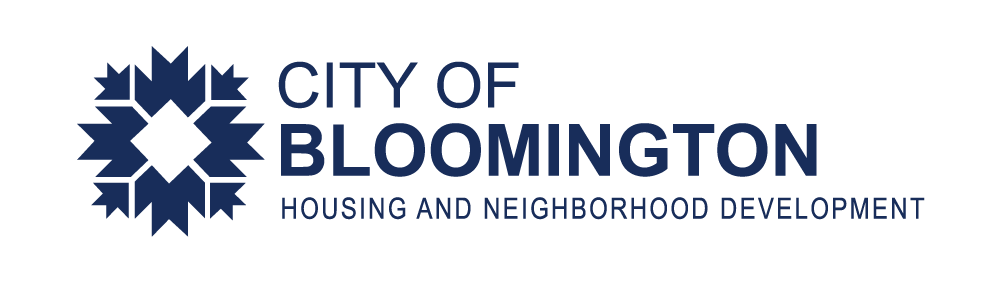 2022 WORKFORCE RENTAL HOUSING LIMIT CALCULATIONSThese rental limit calculations are for affordable housing projects using the City of Bloomington’s Unified Development Ordinance (UDO) payment-in-lieu or affordable housing incentives, which can be found beginning on page 215 here: https://bloomington.in.gov/sites/default/files/2022-06/Final_UDO_June_2022_0.pdf. Please note that these limits do not necessarily apply to federally-funded projects, such as the HOME program. Those are determined by HUD and can be found here: https://www.huduser.gov/portal/datasets/home-datasets/files/HOME_RentLimits_State_IN_2022.pdf. For reference on the calculations below, please go to page 34 of the UDO Administrative Manual found here: https://bloomington.in.gov/sites/default/files/2020-05/Administrative_Manual_05012020_final.pdf Adjusted AMI as published annually by HUD to be used as the baseline income to set rents. The current 2022 adjusted AMI is $59,800. [Please note: this is a calculation that doubles the HUD “Very Low Income” (50% of AMI) for a 1 person household. For 2022, that number is $29,900].Reference: https://www.huduser.gov/portal/datasets/il.html#2022. Scroll down and access “Click here for FY 2022 IL Documentation” button, then search for IN (state) and Monroe County (county). A chart will appear with income limits for 2022.Rents by income sub-band should be based on 25% of monthly AMI and pegged to the 80% AMI level, thereby allowing some head room below the 30% cost-burdened maximum       threshold promoted by HUD to accommodate for utilities and other ancillary housing costs.The calculation of total beds that equal the “eligible” beds is 15% (to align with UDO Tier One Affordable Housing definition at 120% AMI and below). For Tier Two eligibility, it is permissible that 7.5% of the units be at 120% AMI and below, and 7.5% be at 90% AMI and below. Please reference pages 215-216 of the UDO for additional detail.Duration of the affordability period is “income-restricted permanently” unless otherwise forfeited, which means the term would be specified as at least 99 years, or longer, so long    as the structure is present.Please contact the City’s Housing and Neighborhood Development Department with any questions at 812.349.3401 or john.zody@bloomington.in.gov. Rental Limits Table by Income BandNotesDollar values are rounded up to the nearest dollar.Studio Rents are calculated at 75% of the 1BR baseline; 2BR Rents are calculated at 125% of the 1BR baseline; 3BR Rents are calculated at 150% of the 1BR baseline (i.e. $997 x .75, 1.25 and 1.50).90% Band:1BR Rent (Baseline) 80% AMI calculation: AMI/12 x % AMI x 25% ($59,800/12 x .90 x 25%)100% Band:1BR Rent (Baseline) 80% AMI calculation: AMI/12 x % AMI x 25% ($59,800/12 x 1.00 x 25%)120% Band:1BR Rent (Baseline) 80% AMI calculation: AMI/12 x % AMI x 25% ($59,800/12 x 1.20 x 25%)% of AMIStudio Rents1BR Rents (Baseline)2BR Rents3BR Rents120%$1,121$1,495$1,869$2,243100%$934$1,246$1,558$1,86990%$841$1,121$1,401$1,682